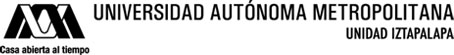 Registro de Proyectos Terminales de la Licenciatura en Letras HispánicasA: Área Terminal 